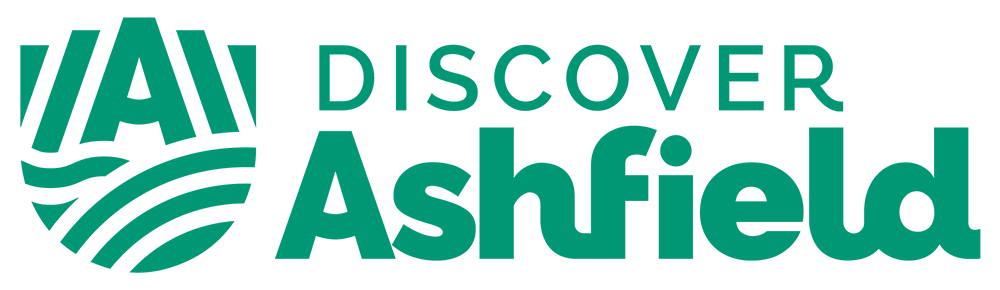 DISCOVER ASHFIELD ANNUAL GENERAL (AGM) MEETINGFriday 17th March 2023 9:00am arrival for 9:20am startHybrid – Microsoft Teams & Conference Room, Vision West Notts College, Derby Road, NG18 5BH.AttendeesATTENDEES ATTENDEES ATTENDEES ATTENDEES NamePosition on BoardPosition/OrganisationPresent Martin Rigley MBEChair / Theme Lead – Succeed in AshfieldManaging Director, Lindhurst Engineering√Louise KnottVice ChairVice Principal, West Nottinghamshire College – joined the meeting at 9.50am√Darron EllisTheme Lead – More to DiscoverHistorian, Sutton Living Memory GroupLiz Barrett OBETheme Lead – Love Where You LivePrincipal, Academy Transformation Trust Further Education (ATTFE)√Pete EdwardsTheme Lead – Be Happy, Be HealthyChair, Ashfield Health and Wellbeing Partnership√Callum Parr MYPBoard MemberUK Youth Parliament Steering Group Representative for the East MidlandsClaire WardBoard MemberChair of Sherwood Forest Hospitals NHS Foundation TrustChristopher BaronSubstitute for Lee Anderson, MPOffice Manager, Ashfield & Eastwood MP’s Office √Cllr Christian ChapmanBoard MemberScrutiny Rep, Ashfield District CouncilCllr Helen-Ann SmithBoard MemberDeputy Council Leader, Ashfield District CouncilCllr Daniel WilliamsonBoard MemberAnnesley and Felley Parish CouncilCllr Matthew RelfBoard MemberPortfolio Holder, Planning & Regen, Ashfield District Council√Cllr Keith GirlingNotts County Council Representative Economical Development and Asset Management, Notts County CouncilDavid AinsworthBoard MemberDirector of Sherwood Forest Hospitals Trust √Dave WilliamsSubstitute for Jean Sharpe Partnerships Manager North Nottinghamshire DWP √Edward JohnstoneBoard MemberAssistant Principal (Development), Portland CollegeElla McManusBoard MemberMansfield & Ashfield 2020Fiona AndersonBoard Member Head of Civic Engagement, Nottingham Trent University (NTU)√Gary Jordan MBEBoard MemberExecutive Coach / GMJ Solutions √Ian BondSubstitute for Peter GrawDirector of Learning, Inspire: Culture, Learning and Libraries Jean SharpeBoard MemberDistrict Operations Lead, DWP √Julia TerryBoard MemberDevelopment Worker, Transforming Notts Together√Kathryn StaceyBoard MemberChief Executive, Citizens Advice Ashfield√Lorraine PalmerBoard MemberProgramme Director, Mid Notts Place Based Partnership Lee Anderson, MPBoard MemberMP for Ashfield and EastwoodMark Spencer, MPBoard MemberMP for SherwoodMark YatesSubstitute PCN Development Managers, Nottingham and Nottinghamshire ICB Melanie PhythianObserverTowns Fund Policy Advisor, Cities & Local Growth Unit√Peter GawBoard MemberChief Executive Officer, Inspire: Culture, Learning and Libraries Paula LongdenBoard Member Deputy Locality Director, Nottingham and Nottinghamshire ICB √Simon MartinBoard MemberVice Principal, Academy Transformation Trust Further Education (ATTFE)√Stephen SalisburyBoard Member Idlewells Centre ManagerTeresa JacksonBoard MemberChief Officer, Ashfield Voluntary ActionTim HepkeBoard MemberITP Aero Theresa HodgkinsonBoard MemberChief Executive, Ashfield District CouncilWill MorlidgeBoard Member Chief Executive, D2N2 LEPAndrea StoneSupporting OfficerHealth and Wellbeing Manager, Ashfield District Council√Alastair BlunkettSupporting Officer Service Manager for Neighbourhoods and Environment Chris StephensonSupporting OfficerCommunications Manager, Ashfield District Council Christine SarrisSupporting OfficerAssistant Director – Planning and Regulatory Services √Hollie Maxwell-SmithSupporting OfficerProject Officer Discover Ashfield, Ashfield District Council √Matthew NealSupporting OfficerService Director of Investment and Growth, Nottinghamshire County CouncilMelanie Wheelwright Supporting Officer Forward Planning & Economic Growth Team Manager, Ashfield District Council Nathan McNicholas Supporting OfficerSenior Economic Development Officer, Ashfield District Officer Paul CrawfordSupporting OfficerSenior Regeneration Officer, Ashfield District CouncilRobert Docherty Supporting OfficerDirector of Place & Communities, Ashfield District Council √Sarah DanielSupporting OfficerService Manager for Place and Wellbeing, Ashfield District Council√Trevor MiddletonSupporting OfficerTown Centres and Markets Manager, Ashfield District Council√1Welcome / Introductions / ApologiesApologies were noted from Darron Ellis, Will Morlidge, Tim Hepke, Theresa Hodgkinson, Stephen Salisbury, Peter Gaw, Ian Bon, Edward Johnstone, Paul Crawford, Louise KnottIntroduction to Claire Hitchings who as Tim’s substitute from ITP Aero. 2Role of Chair & Vice Chair Martin noted that he was happy to be chair for a further 12 months and Louise Knott had given written consent that she was happy to remain as Vice Chair for a further 24 months. Martin asked the board if anyone wanted to put themselves forward for either role which they did not. Gary Jordan proposed, and Pete Edwards seconded these decisions. Martin asked the board if anyone was in opposition of Louise and himself carrying on with their roles.  Martin confirmed that he would remain as the Chair of the Discover Ashfield Board for a further 12 months and Louise Knott would remain as Vice Chair for a further 24 months. 3Declarations of Interest Martin asked board members if there were any new declarations of interest to be noted. No new declarations were noted. The Board were informed that there are physical copies to fill in for their declarations of interest for those in person. A digital copy would be sent to all attending virtually or unable to attend.4Code of Conduct It was noted that the Code of Conduct had no amendments and the board members present had a copy to read and sign. A digital copy would be sent to all attending virtually or unable to attend. 5Board Members It was asked if all Board members were happy to remain on the Discover Ashfield board and all agreed. 6Any Other BusinessThere was no other business noted. Martin reminded the attendees that the board meeting would begin at 10am for those using Teams they could stay on the call.  